Beste bewoner,Naarmate je ouder wordt, verandert je afweersysteem. Je wordt gevoeliger voor de gevolgen van griep en corona. Je hebt meer risico om er erg ziek van te worden en bijvoorbeeld een longontsteking te krijgen. Bescherm jezelf en laat je vaccineren!COVID-19-vaccinatieKomende herfst worden opnieuw meer COVID-19-besmettingen verwacht. Daarom bevelen artsen en experten aan om je deze herfst opnieuw te laten vaccineren. Bewoners van woonzorgcentra/assistentiewoningen verbonden aan woonzorgcentra komen best snel aan bod zodat ze beschermd zijn voordat er opnieuw meer besmettingen opduiken. 
Wanneer? 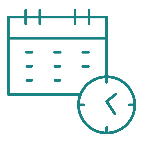 Je krijgt je prik op xxxWaar? 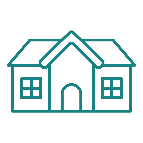 Locatie toevoegen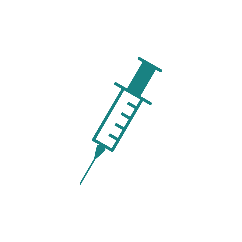 Hoe? Procedure toelichten 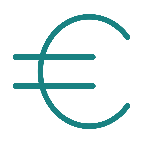 Wat kost het? Het vaccin is gratis. GriepvaccinatieDe griepvaccins zijn er nog niet. Het griepvirus wordt ook later verwacht dan COVID-19. Daarom wordt het griepvaccin het best gegeven in oktober of november. Je krijgt binnenkort meer nieuws hierover.   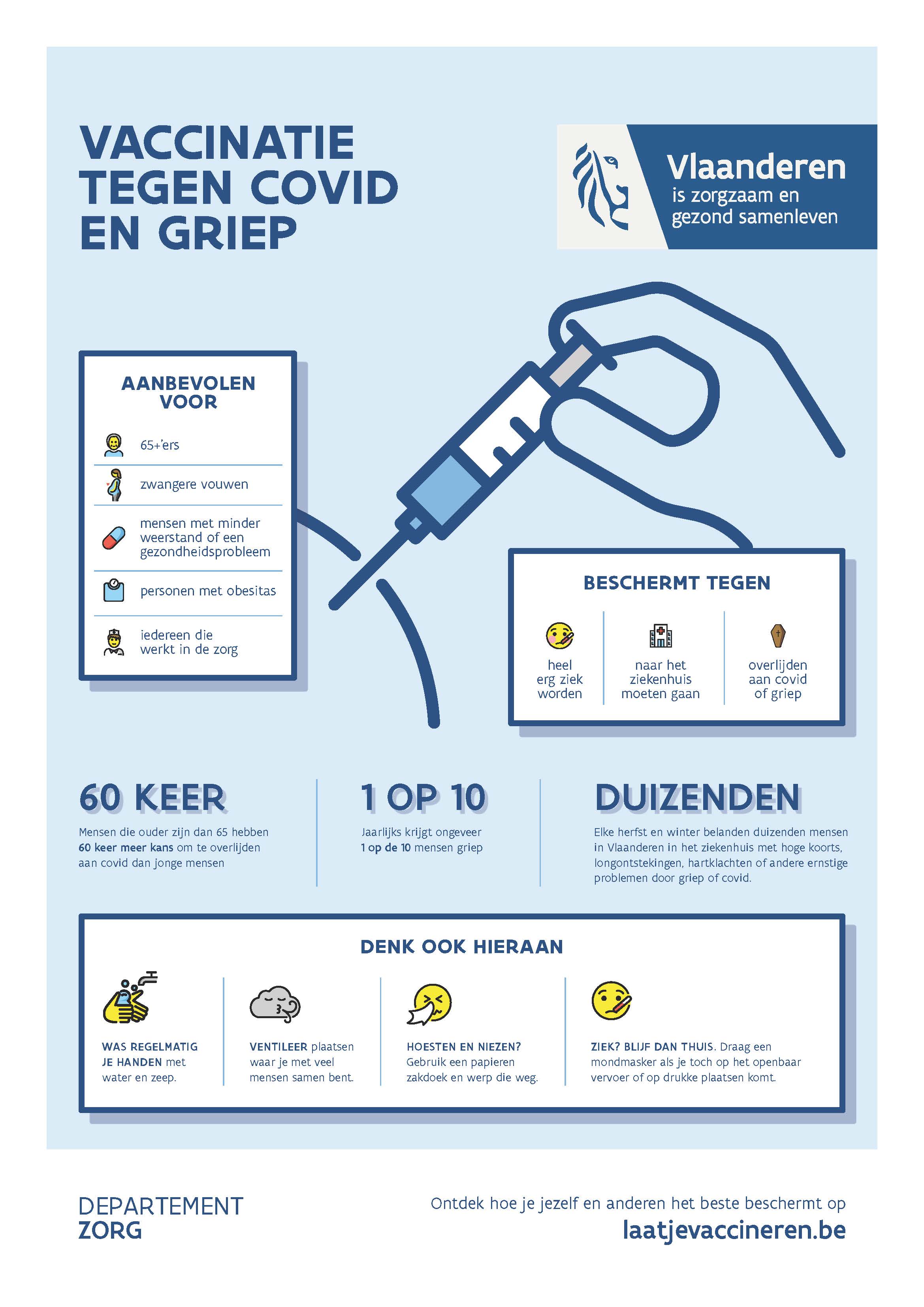 